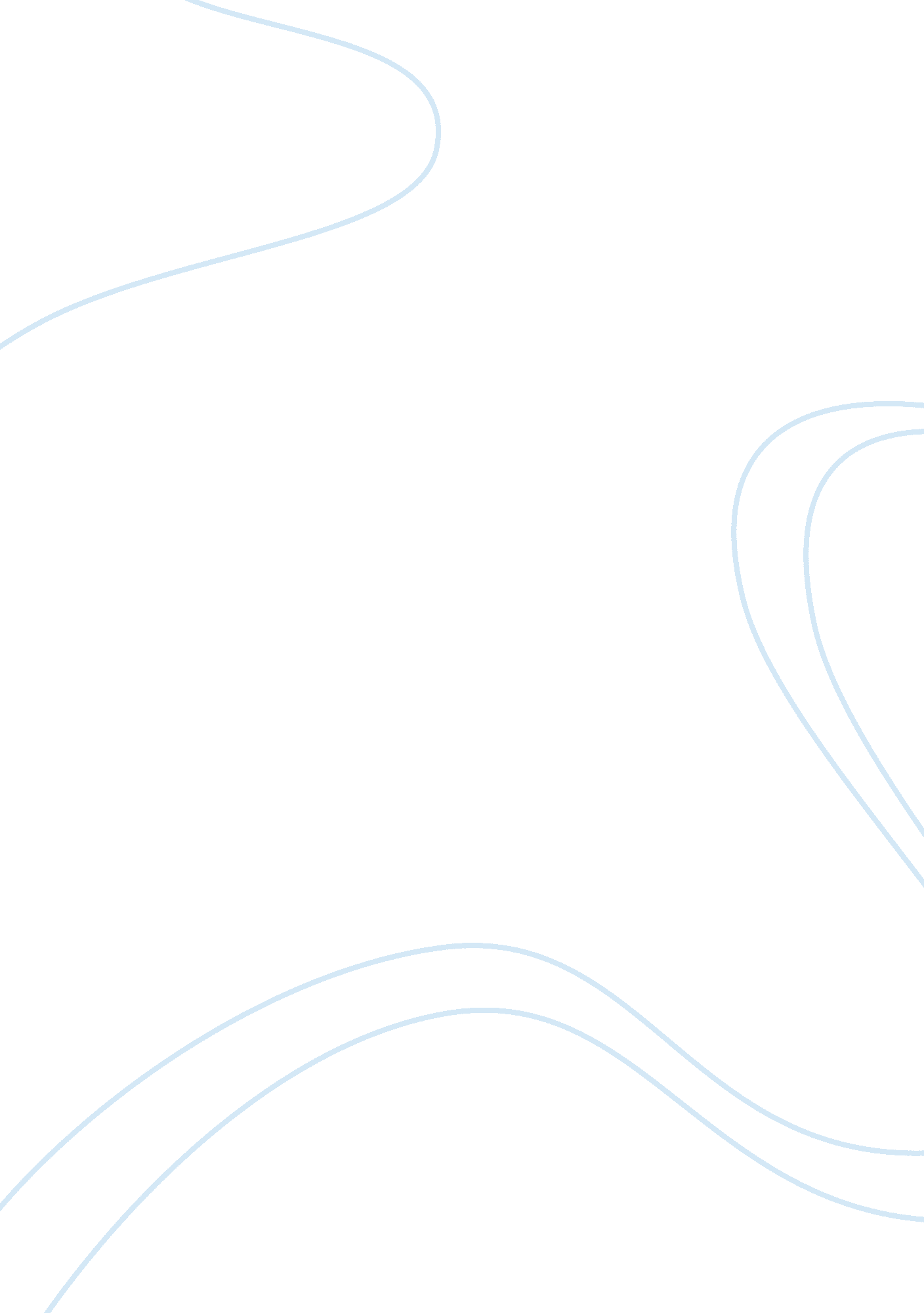 Readmission report sampleEducation, University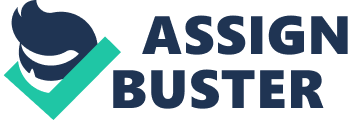 After my arrival in Canada, the first thing I did was to enroll in English courses, because my English language skills needed improvement. While attending the courses, I applied for studies at Concordia University and was admitted. My first impression was that it would be quite easy to divide my life between Concordia University and English courses, but unfortunately I did not succeed well. Moreover, this was also my first attempt to integrate into a new society and a new culture. To be honest, my integration in Canada was facing certain difficulties at the time. First, the education system in the country was different – it required for me adaptation to the new rules and to get used to the curriculum in a short period of time. I remember myself taking math courses earlier, the subject that is so difficult for me to study. In Canada, I was struggling a lot to succeed in math, but unfortunately failed. Second, I was also struggling to learn new things and was experiencing difficulties with writing during my examinations. My level of performance was poor concerning all the aspects mentioned above. 
For the upcoming year of studies my intention is to become better prepared: I have already learned about university life and I know now where I need to improve myself. My aim is not to repeat the same mistakes as before. My sincere intention is to follow new strategies and ways that will help me study and succeed in life at university level. For example: in the past months, I have been examining new ways of studying math, in particular. Hopefully, my English improves at a sufficient level to progress in the upcoming year of studies. 
Since the end of April 2013, I have been taking English and math classes extramurally to advance my level that included A Course in College Algebra and Functions. Also, I have been taking English classes regularly to follow the courses’ instructions at university. Finally, I have attended a couple of computer workshops to learn more about PowerPoint, Word, and Excel applications and to increase my level in the subject. Have devoted a particular time to reading on how to succeed at university, learn new strategies of studying and in which ways to improve my learning skills. 